SD 67 BCSCA LSA Annual General Meeting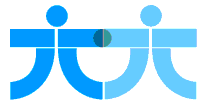 February 17, 2023Location: TeamsMeeting Chair: Alicia MouraA) Call To Order at 3:33PMIn attendance:With Regrets:Recognition that we are on the territory of the Syilx PeopleB) Adoption of Agenda	Motion to adopt the agenda for the meeting.	Moved: Ganton/Redford. Carried.C) Adoption of MinutesD) Reports	President – 	Treasurer – E) Annual fee	Motion to set the annual LSA fee at $10 for the 2023-2024 year.	Moved: Ganton/Redford. Carried.F) New Business	1. Adopt the Constitution of the organization	Motion to adopt the SD67 BCSCA LSA Constitution.	Moved: Redford/Ganton. Carried.	2. BCSCA PSA membershipsG) Elections	1. Appoint Nominating Chairperson:   	Motion: Alicia Moura be appointed as the nominating chairperson for the 2023 AGM 	Elections.     	Moved: Redford/Ganton. Carried.2. Appoint Scrutineers (2), if needed:3. Election of Officers of the Union:    	Nominees for Officers of the Union:	President – Louise Ganton	First Vice-President – Brandy Redford	Secretary – Joanna DeBoer	Treasurer – Leona Tank4. Destroy the ballots, if neededH)  Announcements:  	June 7, 2023 – OSTU Retirement Dinner	May 10, 2023 – OSTU Annual General Meeting	Date TBD – SD67 BCSCA LSA Annual General MeetingI)  Adjournment	Motion to adjourn at 3:51 PM.	Moved: Moura